2022 NOVEMBER MENU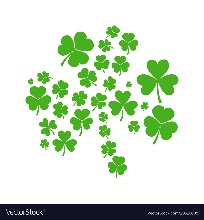 SundayMondayTuesdayWednesdayThursdayFridaySaturdayKitchen Hours:Tuesday-Saturday11:00 am - 7:30 pmKitchen Phone:419-663-54821Grilled Pork ChopBaked Potato& Applesauce2$1.00 Drink DayMushroom SwissBurger w/Fries3TacosTaco Salad10 oz Steak w/One Side4Perch Dinnerw/Two Sides51# T-Bone Steakw/Two Sides6Browns GameWings & Things12:30 – 3:00 pm7Queen of HeartsKitchen Open4:30-7:00 pm8Grilled ChickenParmesanw/Spaghetti, Salad& BreadVeterans who aremembers eat free! 9$1.00 Drink DayCheddar BaconBurger w/Fries10TacosTaco Salad10 oz Steak w/One Side11Walleye Dinnerw/Two Sides      	12Prime Rib Dinnerw/Two Sides13Browns GameWings & Things12:30 – 3:00 pm14Queen of HeartsKitchen Open4:30-7:00 pm                      15Ham Steakw/Sweet Potatoes& Vegetable                   16$1.00 Drink DayRueben Sandwichw/Chips17TacosTaco Salad10 oz Steak w/One Side18Grilled Salmonw/Two Sides19Lasagnaw/ Salad & Bread20Browns GameWings & Things12:30 – 3:00 pm21Queen of HeartsKitchen Open4:30-7:00 pm22City Chickenw/Potatoes &Vegetable23$1.00 Drink Day“Drinksgiving”Ham, MashedPotatoes & Gravy,Cookie24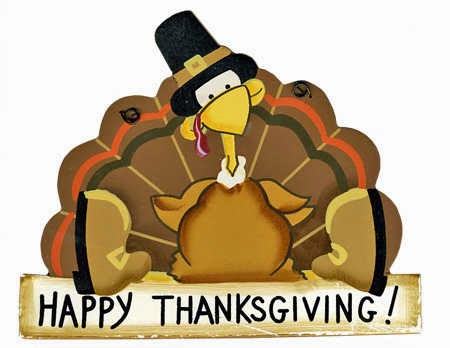 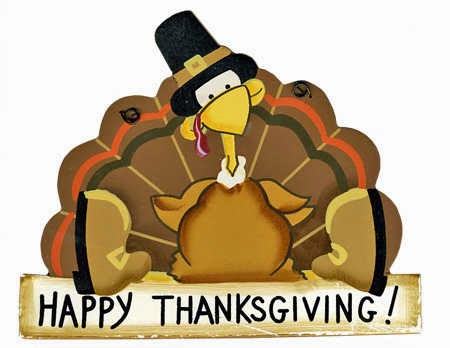 Kitchen Closed25Fisherman’sPlatterw/Two Sides26Combo Basket 27Browns GameWings & Things12:30 – 3:00 pm28Queen of HeartsKitchen Open4:30-7:00 pm29Country FriedSteakw/Potatoes &Vegetable30$1.00 Drink DayTuna Meltw/Chips